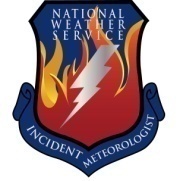 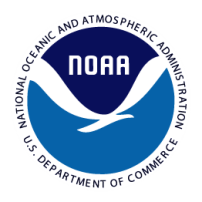 Fire Weather ForecastFORECAST NO:  14						NAME OF FIRE: County Line WildfirePREDICTION FOR:  All Shifts	UNIT: Osceola National Forest ICPSHIFT DATE:  Monday, April 23, 2012	SIGNED: Rick Davis   Incident Meteorologist                                                                                       240-778-5277 or 941-524-2957TIME AND DATE			FORECAST ISSUED:   2000 EDT April 22, 2012*** Red Flag Warning in effect today for long durations of low RH, strong winds and high dispersions***WEATHER DISCUSSION: Strong high pressure will build into the region on breezy northwesterly winds bringing much drier and cooler conditions to the area today into Tuesday. The high pressure area will settle over the region Midweek with lighter winds and warming temperatures.  